Hinweise zum Musterformular für Rechnungen von HonorarkräftenWir empfehlen Ihnen, unsere Mustervorlage zu verwenden oder eine gleichwertige Rechnung anzufordern. Bitte überweisen Sie die offenen Beträge erst nach Erhalt und Prüfung der Rechnung. 
Achtung: Bezahlungen in bar sind nicht zulässig. Die Rechnungen sind zehn Jahre aufzubewahren.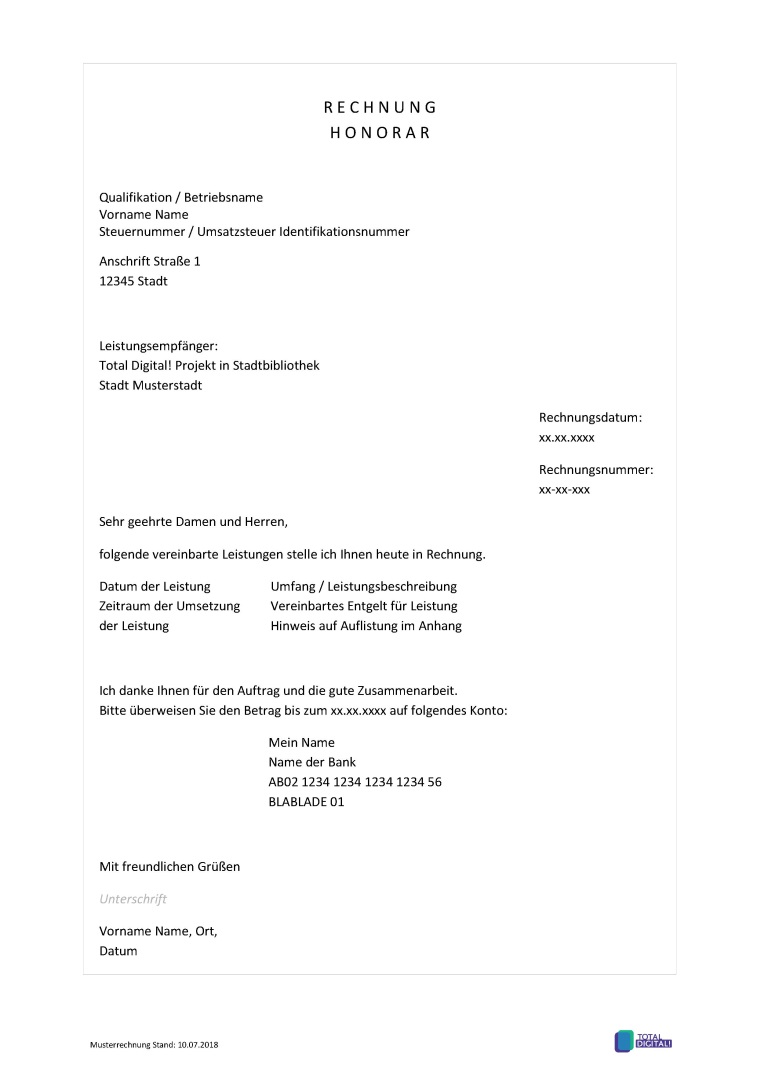 Vollständiger Name und Anschrift 
der Honorarkraft und die QualifizierungVollständiger Name und Anschrift
des Leistungsempfängers – z.B. der BibliothekRechnungsdatum und
fortlaufende Rechnungsnummer 
zur Sicherstellung der EinmaligkeitUmfang: (Anfang und Ende, Anzahl Stunden) und Bezeichnung der Art der Leistungen
Diese Auflistung kann auch als Anhang durch den Stundenzettel erfolgen.Bitte die Summe des Entgeltes benennen.
Hinweis: In „Total Digital!“ beinhalten die Honorarbeträge bereits die Umsatzsteuer.
Bitte benennen, wohin der Betrag zu überweisen ist.Bitte Unterschrift mit Name, Ort und Datum versehen.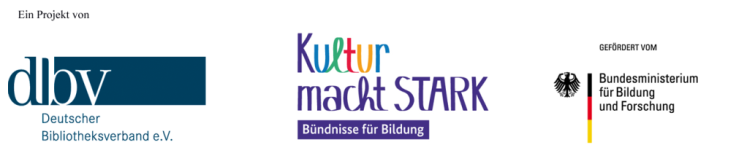 R E C H N U N G
H O N O R A RR E C H N U N G
H O N O R A RR E C H N U N G
H O N O R A RTitel / Qualifikation
Vorname Name
Steuernummer / Umsatzsteuer IdentifikationsnummerTitel / Qualifikation
Vorname Name
Steuernummer / Umsatzsteuer IdentifikationsnummerAnschrift Straße 1
12345 StadtAnschrift Straße 1
12345 StadtLeistungsempfänger: 
Total Digital! Projekt in Stadtbibliothek
Stadt MusterstadtLeistungsempfänger: 
Total Digital! Projekt in Stadtbibliothek
Stadt MusterstadtRechnungsdatum:
xx.xx.xxxxRechnungsnummer:
xx-xx-xxxSehr geehrte Damen und Herren, folgende vereinbarte Leistungen stelle ich Ihnen heute in Rechnung. Sehr geehrte Damen und Herren, folgende vereinbarte Leistungen stelle ich Ihnen heute in Rechnung. Sehr geehrte Damen und Herren, folgende vereinbarte Leistungen stelle ich Ihnen heute in Rechnung. Datum / Zeitraum der LeistungUmfang / Leistungsbeschreibung
Vereinbartes Entgelt für Leistung, inkl. Umsatzsteuer
Hinweis auf Auflistung der Stunden im AnhangUmfang / Leistungsbeschreibung
Vereinbartes Entgelt für Leistung, inkl. Umsatzsteuer
Hinweis auf Auflistung der Stunden im AnhangIch danke Ihnen für den Auftrag und die gute Zusammenarbeit. 
Bitte überweisen Sie den Betrag bis zum xx.xx.xxxx auf folgendes Konto:Ich danke Ihnen für den Auftrag und die gute Zusammenarbeit. 
Bitte überweisen Sie den Betrag bis zum xx.xx.xxxx auf folgendes Konto:Ich danke Ihnen für den Auftrag und die gute Zusammenarbeit. 
Bitte überweisen Sie den Betrag bis zum xx.xx.xxxx auf folgendes Konto:Mein Name
Name der Bank
IBAN: AB02 1234 1234 1234 1234 56
BIC: BLABLADE 01Mit freundlichen Grüßen___________________________________________________________
Ort, Datum                                Vorname Name___________________________________________________________
Ort, Datum                                Vorname NameN A C H W E I S
S T U N D E NN A C H W E I S
S T U N D E NN A C H W E I S
S T U N D E NTitel / Qualifikation 
Vorname NameTitel / Qualifikation 
Vorname NameAnschrift Straße 1
12345 StadtAnschrift Straße 1
12345 StadtLeistungsempfänger: 
Total Digital! Projekt in Stadtbibliothek X
Stadt MusterstadtLeistungsempfänger: 
Total Digital! Projekt in Stadtbibliothek X
Stadt Musterstadt___________________________________________________________
Ort, Datum                                Vorname Name___________________________________________________________
Ort, Datum                                Vorname Name„Total Digital! Lesen und erzählen mit digitalen Medien“Ein Projekt des Deutschen Bibliotheksverbands e.V. (dbv)im Rahmen von „Kultur macht stark: Bündnisse für Bildung“ (2018-2022)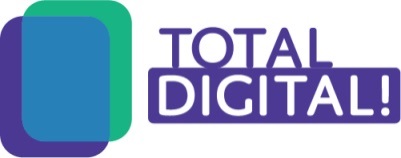 